Ile zwierząt jest na poniższym obrazku? Na pierwszy rzut oka wydaje się, że cztery, jednak gdy przyjrzymy się dokładniej…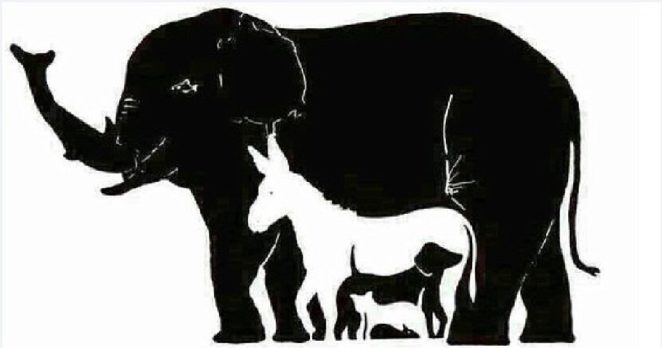 